Dopuni rečenice IMENICAMA prema slikama.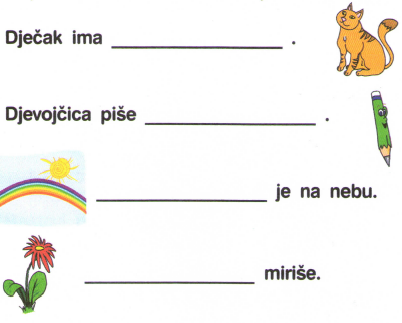 Dopuni rečenice ponuđenim imenicama.U   _____________________   živi kos. Voli skakutati i tražiti    ________________________.Na   ________________________    se sunča i razgovara s leptirima. Iz   _________________________    u posjet mu dolazi golub.  Zajedno se igraju i ručaju.